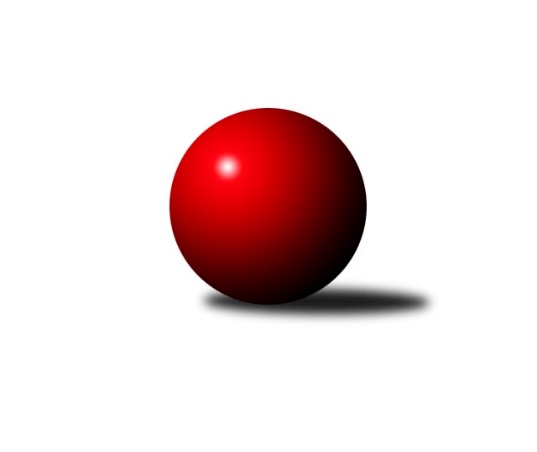 Č.26Ročník 2021/2022	13.6.2024 Okresní přebor OL PV 2021/2022Statistika 26. kolaTabulka družstev:		družstvo	záp	výh	rem	proh	skore	sety	průměr	body	plné	dorážka	chyby	1.	SK Sigma C	21	17	0	4	145 : 65 	(102.5 : 53.5)	1644	34	1136	508	31.5	2.	HKK Olomouc D	22	15	0	7	139 : 81 	(103.5 : 66.5)	1646	30	1150	497	33.6	3.	KK Šternberk	20	15	0	5	114 : 86 	(63.5 : 60.5)	1612	30	1129	483	38.1	4.	KK Lipník B	20	14	0	6	129 : 71 	(92.0 : 68.0)	1576	28	1108	468	35.1	5.	TJ Sokol Horka nad Moravou	21	14	0	7	128 : 82 	(91.5 : 64.5)	1646	28	1152	494	36	6.	SK Sigma A	21	12	0	9	114 : 96 	(94.0 : 74.0)	1567	24	1115	452	40.9	7.	Sokol Přemyslovice C	20	10	1	9	101 : 99 	(81.0 : 79.0)	1609	21	1142	467	39.4	8.	TJ Tatran Litovel C	20	8	1	11	91 : 109 	(73.0 : 81.0)	1530	17	1096	434	44	9.	TJ Prostějov D	20	8	0	12	80 : 120 	(63.5 : 88.5)	1595	16	1127	468	40.3	10.	KK Troubelice B	20	7	0	13	81 : 119 	(64.5 : 83.5)	1585	14	1127	458	43.7	11.	TJ Prostějov C	20	6	0	14	86 : 114 	(69.5 : 78.5)	1462	12	1033	429	38.6	12.	KK Troubelice A	21	3	0	18	74 : 136 	(63.0 : 93.0)	1509	6	1072	437	47	13.	HKK Olomouc E	20	3	0	17	48 : 152 	(40.5 : 111.5)	1474	6	1054	420	50.5Tabulka doma:		družstvo	záp	výh	rem	proh	skore	sety	průměr	body	maximum	minimum	1.	SK Sigma C	10	9	0	1	77 : 23 	(55.5 : 24.5)	1670	18	1724	1615	2.	KK Lipník B	10	9	0	1	76 : 24 	(52.5 : 27.5)	1619	18	1683	1551	3.	TJ Sokol Horka nad Moravou	11	8	0	3	68 : 42 	(49.5 : 32.5)	1644	16	1686	1609	4.	HKK Olomouc D	12	7	0	5	72 : 48 	(60.0 : 36.0)	1658	14	1751	1579	5.	KK Šternberk	10	7	0	3	58 : 42 	(38.5 : 23.5)	1585	14	1671	1438	6.	Sokol Přemyslovice C	10	6	0	4	54 : 46 	(40.0 : 40.0)	1607	12	1682	1546	7.	SK Sigma A	10	6	0	4	50 : 50 	(46.0 : 34.0)	1566	12	1619	1496	8.	TJ Tatran Litovel C	10	5	1	4	55 : 45 	(37.5 : 36.5)	1608	11	1738	1467	9.	TJ Prostějov C	10	4	0	6	48 : 52 	(34.5 : 33.5)	1626	8	1701	1492	10.	KK Troubelice B	10	4	0	6	41 : 59 	(33.5 : 40.5)	1540	8	1565	1491	11.	TJ Prostějov D	10	4	0	6	40 : 60 	(32.0 : 46.0)	1590	8	1690	1496	12.	KK Troubelice A	11	3	0	8	50 : 60 	(41.0 : 41.0)	1548	6	1604	1451	13.	HKK Olomouc E	9	3	0	6	32 : 58 	(22.5 : 43.5)	1510	6	1617	1348Tabulka venku:		družstvo	záp	výh	rem	proh	skore	sety	průměr	body	maximum	minimum	1.	HKK Olomouc D	10	8	0	2	67 : 33 	(43.5 : 30.5)	1645	16	1736	1473	2.	SK Sigma C	11	8	0	3	68 : 42 	(47.0 : 29.0)	1637	16	1709	1534	3.	KK Šternberk	10	8	0	2	56 : 44 	(25.0 : 37.0)	1616	16	1693	1529	4.	TJ Sokol Horka nad Moravou	10	6	0	4	60 : 40 	(42.0 : 32.0)	1645	12	1759	1564	5.	SK Sigma A	11	6	0	5	64 : 46 	(48.0 : 40.0)	1570	12	1633	1495	6.	KK Lipník B	10	5	0	5	53 : 47 	(39.5 : 40.5)	1570	10	1688	1524	7.	Sokol Přemyslovice C	10	4	1	5	47 : 53 	(41.0 : 39.0)	1610	9	1738	1508	8.	TJ Prostějov D	10	4	0	6	40 : 60 	(31.5 : 42.5)	1594	8	1711	1493	9.	KK Troubelice B	10	3	0	7	40 : 60 	(31.0 : 43.0)	1581	6	1675	1481	10.	TJ Tatran Litovel C	10	3	0	7	36 : 64 	(35.5 : 44.5)	1519	6	1685	1120	11.	TJ Prostějov C	10	2	0	8	38 : 62 	(35.0 : 45.0)	1439	4	1688	1111	12.	KK Troubelice A	10	0	0	10	24 : 76 	(22.0 : 52.0)	1504	0	1588	1418	13.	HKK Olomouc E	11	0	0	11	16 : 94 	(18.0 : 68.0)	1470	0	1540	1421Tabulka podzimní části:		družstvo	záp	výh	rem	proh	skore	sety	průměr	body	doma	venku	1.	HKK Olomouc D	12	9	0	3	84 : 36 	(63.0 : 33.0)	1680	18 	5 	0 	3 	4 	0 	0	2.	TJ Sokol Horka nad Moravou	12	9	0	3	78 : 42 	(56.5 : 33.5)	1677	18 	6 	0 	2 	3 	0 	1	3.	SK Sigma C	12	9	0	3	78 : 42 	(58.0 : 32.0)	1636	18 	5 	0 	0 	4 	0 	3	4.	SK Sigma A	12	9	0	3	74 : 46 	(56.5 : 39.5)	1572	18 	4 	0 	2 	5 	0 	1	5.	KK Šternberk	12	9	0	3	68 : 52 	(44.5 : 45.5)	1613	18 	4 	0 	2 	5 	0 	1	6.	KK Lipník B	12	8	0	4	70 : 50 	(51.0 : 45.0)	1566	16 	5 	0 	1 	3 	0 	3	7.	Sokol Přemyslovice C	12	6	1	5	67 : 53 	(54.0 : 42.0)	1617	13 	3 	0 	2 	3 	1 	3	8.	KK Troubelice B	12	5	0	7	54 : 66 	(41.5 : 42.5)	1579	10 	3 	0 	4 	2 	0 	3	9.	TJ Tatran Litovel C	12	4	1	7	53 : 67 	(42.5 : 53.5)	1505	9 	3 	1 	1 	1 	0 	6	10.	TJ Prostějov C	12	3	0	9	46 : 74 	(41.0 : 49.0)	1392	6 	2 	0 	3 	1 	0 	6	11.	TJ Prostějov D	12	3	0	9	38 : 82 	(32.5 : 57.5)	1557	6 	0 	0 	5 	3 	0 	4	12.	KK Troubelice A	12	2	0	10	48 : 72 	(41.0 : 49.0)	1545	4 	2 	0 	5 	0 	0 	5	13.	HKK Olomouc E	12	1	0	11	22 : 98 	(18.0 : 78.0)	1462	2 	1 	0 	4 	0 	0 	7Tabulka jarní části:		družstvo	záp	výh	rem	proh	skore	sety	průměr	body	doma	venku	1.	SK Sigma C	9	8	0	1	67 : 23 	(44.5 : 21.5)	1663	16 	4 	0 	1 	4 	0 	0 	2.	KK Lipník B	8	6	0	2	59 : 21 	(41.0 : 23.0)	1613	12 	4 	0 	0 	2 	0 	2 	3.	KK Šternberk	8	6	0	2	46 : 34 	(19.0 : 15.0)	1627	12 	3 	0 	1 	3 	0 	1 	4.	HKK Olomouc D	10	6	0	4	55 : 45 	(40.5 : 33.5)	1625	12 	2 	0 	2 	4 	0 	2 	5.	TJ Sokol Horka nad Moravou	9	5	0	4	50 : 40 	(35.0 : 31.0)	1606	10 	2 	0 	1 	3 	0 	3 	6.	TJ Prostějov D	8	5	0	3	42 : 38 	(31.0 : 31.0)	1625	10 	4 	0 	1 	1 	0 	2 	7.	TJ Tatran Litovel C	8	4	0	4	38 : 42 	(30.5 : 27.5)	1591	8 	2 	0 	3 	2 	0 	1 	8.	Sokol Přemyslovice C	8	4	0	4	34 : 46 	(27.0 : 37.0)	1592	8 	3 	0 	2 	1 	0 	2 	9.	TJ Prostějov C	8	3	0	5	40 : 40 	(28.5 : 29.5)	1628	6 	2 	0 	3 	1 	0 	2 	10.	SK Sigma A	9	3	0	6	40 : 50 	(37.5 : 34.5)	1574	6 	2 	0 	2 	1 	0 	4 	11.	KK Troubelice B	8	2	0	6	27 : 53 	(23.0 : 41.0)	1570	4 	1 	0 	2 	1 	0 	4 	12.	HKK Olomouc E	8	2	0	6	26 : 54 	(22.5 : 33.5)	1505	4 	2 	0 	2 	0 	0 	4 	13.	KK Troubelice A	9	1	0	8	26 : 64 	(22.0 : 44.0)	1470	2 	1 	0 	3 	0 	0 	5 Zisk bodů pro družstvo:		jméno hráče	družstvo	body	zápasy	v %	dílčí body	sety	v %	1.	Petr Pick 	KK Šternberk  	40	/	21	(95%)		/		(%)	2.	František Zatloukal 	TJ Sokol Horka nad Moravou 	40	/	24	(83%)		/		(%)	3.	Radek Hejtman 	HKK Olomouc D 	39	/	23	(85%)		/		(%)	4.	Jiří Vodák 	TJ Sokol Horka nad Moravou 	38	/	23	(83%)		/		(%)	5.	Jiří Malíšek 	SK Sigma A 	38	/	23	(83%)		/		(%)	6.	Jiří Maitner 	KK Troubelice A 	36	/	22	(82%)		/		(%)	7.	Michal Svoboda 	HKK Olomouc D 	34	/	23	(74%)		/		(%)	8.	Petr Hájek 	SK Sigma C 	33	/	18	(92%)		/		(%)	9.	Jaroslav Peřina 	KK Lipník B 	32	/	21	(76%)		/		(%)	10.	Petr Vašíček 	SK Sigma A 	32	/	23	(70%)		/		(%)	11.	Miloslav Vaculík 	KK Troubelice B 	32	/	23	(70%)		/		(%)	12.	Jiří Ocetek 	-- volný los -- 	30	/	22	(68%)		/		(%)	13.	Miroslav Hyc 	SK Sigma C 	30	/	23	(65%)		/		(%)	14.	Aleš Zaoral 	TJ Sokol Horka nad Moravou 	30	/	24	(63%)		/		(%)	15.	Jiří Kráčmar 	TJ Tatran Litovel C 	28	/	17	(82%)		/		(%)	16.	Jiří Zapletal 	Sokol Přemyslovice C 	28	/	19	(74%)		/		(%)	17.	Dušan Žouželka 	TJ Tatran Litovel C 	28	/	21	(67%)		/		(%)	18.	Jan Smékal 	KK Troubelice B 	27	/	22	(61%)		/		(%)	19.	Jiří Miller 	KK Šternberk  	26	/	22	(59%)		/		(%)	20.	Eva Paňáková 	TJ Prostějov D 	24	/	21	(57%)		/		(%)	21.	Jaroslav Koppa 	KK Lipník B 	23	/	13	(88%)		/		(%)	22.	Magda Leitgebová 	TJ Prostějov D 	22	/	17	(65%)		/		(%)	23.	Jaroslav Peřina 	SK Sigma C 	22	/	18	(61%)		/		(%)	24.	Martin Sekanina 	KK Lipník B 	22	/	19	(58%)		/		(%)	25.	Bohuslav Toman 	Sokol Přemyslovice C 	22	/	19	(58%)		/		(%)	26.	Josef Šilbert 	-- volný los -- 	22	/	22	(50%)		/		(%)	27.	Milan Král 	SK Sigma A 	22	/	23	(48%)		/		(%)	28.	Vlastimil Hejtman 	HKK Olomouc D 	20	/	18	(56%)		/		(%)	29.	Karel Zvěřina 	SK Sigma C 	20	/	19	(53%)		/		(%)	30.	Petr Mandl 	HKK Olomouc D 	18	/	16	(56%)		/		(%)	31.	Pavel Řezníček 	KK Troubelice B 	18	/	21	(43%)		/		(%)	32.	Alena Kopecká 	HKK Olomouc E 	18	/	22	(41%)		/		(%)	33.	Jan Tögel 	-- volný los -- 	16	/	11	(73%)		/		(%)	34.	František Baslar 	SK Sigma C 	16	/	14	(57%)		/		(%)	35.	Miroslav Kubáč 	KK Troubelice A 	16	/	14	(57%)		/		(%)	36.	Pavel Černohous 	TJ Prostějov C 	16	/	16	(50%)		/		(%)	37.	Miroslav Machalíček 	-- volný los -- 	16	/	19	(42%)		/		(%)	38.	Kamil Vinklárek 	KK Šternberk  	16	/	19	(42%)		/		(%)	39.	Pavel Močár 	Sokol Přemyslovice C 	14	/	8	(88%)		/		(%)	40.	Michal Sosík 	TJ Prostějov C 	14	/	10	(70%)		/		(%)	41.	Michal Dolejš 	KK Lipník B 	14	/	14	(50%)		/		(%)	42.	Marek Čépe 	TJ Prostějov C 	14	/	17	(41%)		/		(%)	43.	Lubomír Blinka 	TJ Tatran Litovel C 	14	/	20	(35%)		/		(%)	44.	Zbyněk Sobota 	HKK Olomouc E 	12	/	8	(75%)		/		(%)	45.	Zdeněk Zapletal 	TJ Prostějov D 	12	/	9	(67%)		/		(%)	46.	František Všetička 	-- volný los -- 	12	/	10	(60%)		/		(%)	47.	Václav Kovařík 	TJ Prostějov C 	10	/	7	(71%)		/		(%)	48.	Jiří Vrobel 	TJ Tatran Litovel C 	10	/	13	(38%)		/		(%)	49.	Oldřich Pajchl 	Sokol Přemyslovice C 	10	/	15	(33%)		/		(%)	50.	Denisa Nováková 	TJ Prostějov D 	10	/	16	(31%)		/		(%)	51.	Josef Klaban 	KK Šternberk  	10	/	20	(25%)		/		(%)	52.	Zdeněk Khol 	KK Lipník B 	8	/	7	(57%)		/		(%)	53.	Jaroslav Kopáč 	HKK Olomouc D 	8	/	9	(44%)		/		(%)	54.	Vít Zapletal 	Sokol Přemyslovice C 	8	/	11	(36%)		/		(%)	55.	Miroslav Rédl 	TJ Sokol Horka nad Moravou 	8	/	12	(33%)		/		(%)	56.	Josef Čapka 	TJ Prostějov C 	8	/	16	(25%)		/		(%)	57.	Alena Machalíčková 	-- volný los -- 	8	/	18	(22%)		/		(%)	58.	Miroslav Kotráš 	KK Troubelice A 	8	/	19	(21%)		/		(%)	59.	Radim Vlček 	SK Sigma A 	6	/	3	(100%)		/		(%)	60.	Daniel Kolář 	KK Lipník B 	6	/	5	(60%)		/		(%)	61.	David Rozsypal 	TJ Prostějov C 	6	/	6	(50%)		/		(%)	62.	Jozef Gubala 	KK Troubelice A 	6	/	7	(43%)		/		(%)	63.	Pavel Močár ml.	Sokol Přemyslovice C 	6	/	10	(30%)		/		(%)	64.	Jana Kührová 	TJ Prostějov D 	6	/	11	(27%)		/		(%)	65.	Martin Spisar 	TJ Prostějov D 	6	/	12	(25%)		/		(%)	66.	Aneta Krzystková 	HKK Olomouc E 	6	/	14	(21%)		/		(%)	67.	Jana Suralová 	KK Troubelice A 	6	/	18	(17%)		/		(%)	68.	Jan Šívr 	-- volný los -- 	6	/	21	(14%)		/		(%)	69.	Marie Říhová 	HKK Olomouc E 	6	/	21	(14%)		/		(%)	70.	Stanislav Feike 	TJ Prostějov C 	4	/	3	(67%)		/		(%)	71.	Libuše Mrázová 	HKK Olomouc E 	4	/	5	(40%)		/		(%)	72.	Svatopluk Opavský 	KK Šternberk  	4	/	6	(33%)		/		(%)	73.	Vojtěch Onderka 	KK Lipník B 	4	/	6	(33%)		/		(%)	74.	Zdeněk Chudožilov 	TJ Prostějov C 	4	/	9	(22%)		/		(%)	75.	František Kropáč 	KK Troubelice A 	4	/	10	(20%)		/		(%)	76.	Vlastimil Kozák 	TJ Tatran Litovel C 	4	/	17	(12%)		/		(%)	77.	Jitka Sobotová 	-- volný los -- 	4	/	19	(11%)		/		(%)	78.	Jaroslav Pospíšil 	SK Sigma A 	4	/	20	(10%)		/		(%)	79.	Jaroslav Pěcha 	KK Lipník B 	2	/	1	(100%)		/		(%)	80.	Vlastimil Štěbra 	TJ Prostějov D 	2	/	2	(50%)		/		(%)	81.	Ondřej Smékal 	Sokol Přemyslovice C 	2	/	3	(33%)		/		(%)	82.	Martin Uličník 	TJ Sokol Horka nad Moravou 	2	/	4	(25%)		/		(%)	83.	Lucie Slavíková 	HKK Olomouc E 	2	/	4	(25%)		/		(%)	84.	Pavel Dvořák 	TJ Sokol Horka nad Moravou 	2	/	5	(20%)		/		(%)	85.	Drahoslav Smékal 	KK Troubelice B 	2	/	20	(5%)		/		(%)	86.	Petr Jurka 	HKK Olomouc D 	0	/	1	(0%)		/		(%)	87.	Michal Mainuš 	KK Lipník B 	0	/	1	(0%)		/		(%)	88.	Kateřina Hájková 	KK Lipník B 	0	/	1	(0%)		/		(%)	89.	Petr Cvrček 	HKK Olomouc D 	0	/	1	(0%)		/		(%)	90.	Antonín Jánoš 	HKK Olomouc E 	0	/	1	(0%)		/		(%)	91.	Luboš Brázda 	-- volný los -- 	0	/	2	(0%)		/		(%)	92.	Karel Blinka 	TJ Tatran Litovel C 	0	/	2	(0%)		/		(%)	93.	Ladislav Polách 	KK Troubelice B 	0	/	2	(0%)		/		(%)	94.	Jaromír Vémola 	KK Šternberk  	0	/	2	(0%)		/		(%)	95.	Helena Hejtmanová 	HKK Olomouc D 	0	/	2	(0%)		/		(%)	96.	Viktor Hula 	KK Troubelice B 	0	/	4	(0%)		/		(%)	97.	Vladimír Holík 	TJ Sokol Horka nad Moravou 	0	/	4	(0%)		/		(%)	98.	Milan Dvorský 	Sokol Přemyslovice C 	0	/	4	(0%)		/		(%)	99.	Bohuslava Fajdeková 	HKK Olomouc E 	0	/	4	(0%)		/		(%)	100.	Jan Oprštěný 	-- volný los -- 	0	/	7	(0%)		/		(%)Průměry na kuželnách:		kuželna	průměr	plné	dorážka	chyby	výkon na hráče	1.	TJ  Prostějov, 1-2	1676	1179	497	40.5	(419.2)	2.	HKK Olomouc, 7-8	1596	1140	456	45.5	(399.0)	3.	Sokol Přemyslovice, 3-4	1593	1133	460	38.7	(398.5)	4.	KK Lipník nad Bečvou, 1-2	1587	1102	485	32.2	(397.0)	5.	TJ  Prostějov, 3-4	1573	1150	423	44.0	(393.4)	6.	SK Sigma MŽ Olomouc, 1-2	1553	1104	449	42.2	(388.3)	7.	KKŽ Šternberk, 1-2	1547	1091	456	41.2	(386.9)	8.	HKK Olomouc, 1-2	1509	1070	439	33.8	(377.3)	9.	HKK Olomouc, 5-6	1499	1065	434	55.5	(374.9)Nejlepší výkony na kuželnách:TJ  Prostějov, 1-2TJ Tatran Litovel C	1738	5. kolo	Oldřich Pajchl 	Sokol Přemyslovice C	496	5. koloSokol Přemyslovice C	1738	5. kolo	Petr Hájek 	SK Sigma C	482	4. koloTJ Prostějov D	1716	6. kolo	Petr Pick 	KK Šternberk 	476	12. koloSK Sigma C	1709	17. kolo	Zdeněk Zapletal 	TJ Prostějov D	473	6. koloSK Sigma C	1704	4. kolo	Magda Leitgebová 	TJ Prostějov D	470	18. koloHKK Olomouc D	1702	24. kolo	Jiří Kráčmar 	TJ Tatran Litovel C	464	3. koloTJ Prostějov D	1690	24. kolo	Dušan Žouželka 	TJ Tatran Litovel C	464	23. koloKK Lipník B	1688	19. kolo	Dušan Žouželka 	TJ Tatran Litovel C	461	5. koloTJ Tatran Litovel C	1682	23. kolo	Petr Pick 	KK Šternberk 	455	21. koloKK Šternberk 	1678	21. kolo	Jiří Kráčmar 	TJ Tatran Litovel C	452	15. koloHKK Olomouc, 7-8HKK Olomouc D	1751	14. kolo	Petr Pick 	KK Šternberk 	516	3. koloHKK Olomouc D	1743	19. kolo	Radek Hejtman 	HKK Olomouc D	506	19. koloHKK Olomouc D	1718	10. kolo	Jiří Maitner 	KK Troubelice A	461	7. koloSK Sigma C	1696	14. kolo	Radek Hejtman 	HKK Olomouc D	459	17. koloTJ Prostějov C	1688	19. kolo	Radek Hejtman 	HKK Olomouc D	459	9. koloKK Troubelice B	1675	5. kolo	Radek Hejtman 	HKK Olomouc D	457	5. koloHKK Olomouc D	1669	26. kolo	Petr Mandl 	HKK Olomouc D	457	14. koloHKK Olomouc D	1661	21. kolo	Michal Sosík 	TJ Prostějov C	453	19. koloKK Šternberk 	1658	3. kolo	Radek Hejtman 	HKK Olomouc D	453	1. koloSokol Přemyslovice C	1652	17. kolo	Radek Hejtman 	HKK Olomouc D	452	21. koloSokol Přemyslovice, 3-4TJ Prostějov D	1711	25. kolo	Bohuslav Toman 	Sokol Přemyslovice C	459	24. koloSokol Přemyslovice C	1682	11. kolo	Pavel Močár 	Sokol Přemyslovice C	456	2. koloSokol Přemyslovice C	1674	8. kolo	Bohuslav Toman 	Sokol Přemyslovice C	453	11. koloHKK Olomouc D	1658	2. kolo	Jiří Zapletal 	Sokol Přemyslovice C	446	8. koloTJ Sokol Horka nad Moravou	1644	4. kolo	Eva Paňáková 	TJ Prostějov D	445	25. koloSK Sigma C	1638	22. kolo	Radek Hejtman 	HKK Olomouc D	443	2. koloSokol Přemyslovice C	1635	25. kolo	Magda Leitgebová 	TJ Prostějov D	434	25. koloSokol Přemyslovice C	1634	24. kolo	František Baslar 	SK Sigma C	432	22. koloSokol Přemyslovice C	1614	2. kolo	Michal Svoboda 	HKK Olomouc D	431	2. koloSokol Přemyslovice C	1599	15. kolo	Bohuslav Toman 	Sokol Přemyslovice C	431	15. koloKK Lipník nad Bečvou, 1-2KK Lipník B	1683	16. kolo	Jaroslav Koppa 	KK Lipník B	472	16. koloKK Lipník B	1672	25. kolo	Martin Sekanina 	KK Lipník B	463	9. koloKK Lipník B	1653	9. kolo	Petr Pick 	KK Šternberk 	448	25. koloKK Lipník B	1652	23. kolo	Martin Sekanina 	KK Lipník B	446	25. koloKK Lipník B	1646	18. kolo	Jaroslav Peřina 	KK Lipník B	445	23. koloSokol Přemyslovice C	1638	9. kolo	Jaroslav Koppa 	KK Lipník B	444	18. koloKK Lipník B	1631	22. kolo	Jaroslav Peřina 	KK Lipník B	442	22. koloTJ Prostějov D	1626	23. kolo	Jaroslav Peřina 	KK Lipník B	436	16. koloKK Lipník B	1610	6. kolo	Jaroslav Koppa 	KK Lipník B	433	9. koloHKK Olomouc D	1608	16. kolo	Vlastimil Hejtman 	HKK Olomouc D	433	16. koloTJ  Prostějov, 3-4TJ Sokol Horka nad Moravou	1735	6. kolo	Jiří Vodák 	TJ Sokol Horka nad Moravou	470	6. koloSK Sigma C	1702	24. kolo	Petr Hájek 	SK Sigma C	451	24. koloTJ Prostějov C	1701	12. kolo	František Baslar 	SK Sigma C	451	24. koloTJ Prostějov C	1698	2. kolo	Pavel Černohous 	TJ Prostějov C	450	6. koloTJ Tatran Litovel C	1685	22. kolo	Petr Mandl 	HKK Olomouc D	449	4. koloTJ Prostějov C	1678	22. kolo	František Kropáč 	KK Troubelice A	448	2. koloTJ Prostějov C	1669	6. kolo	Jaroslav Peřina 	KK Lipník B	446	26. koloHKK Olomouc D	1655	4. kolo	Marek Čépe 	TJ Prostějov C	446	2. kolo-- volný los --	1649	10. kolo	František Zatloukal 	TJ Sokol Horka nad Moravou	444	6. koloTJ Prostějov C	1647	16. kolo	Marek Čépe 	TJ Prostějov C	443	12. koloSK Sigma MŽ Olomouc, 1-2HKK Olomouc D	1725	15. kolo	Petr Pick 	KK Šternberk 	468	1. koloHKK Olomouc D	1724	6. kolo	František Zatloukal 	TJ Sokol Horka nad Moravou	466	2. koloSK Sigma A	1695	12. kolo	František Zatloukal 	TJ Sokol Horka nad Moravou	462	22. koloTJ Sokol Horka nad Moravou	1678	2. kolo	Radek Hejtman 	HKK Olomouc D	460	15. koloSK Sigma C	1653	20. kolo	Jan Smékal 	KK Troubelice B	459	4. kolo-- volný los --	1644	23. kolo	Radek Hejtman 	HKK Olomouc D	458	6. koloSokol Přemyslovice C	1641	14. kolo	Jiří Malíšek 	SK Sigma A	457	8. koloHKK Olomouc D	1632	20. kolo	Jiří Vodák 	TJ Sokol Horka nad Moravou	456	2. kolo-- volný los --	1631	20. kolo	Radim Vlček 	SK Sigma A	454	12. koloTJ Sokol Horka nad Moravou	1626	22. kolo	Petr Vašíček 	SK Sigma A	449	6. koloKKŽ Šternberk, 1-2HKK Olomouc D	1736	18. kolo	Petr Pick 	KK Šternberk 	468	20. koloKK Šternberk 	1671	18. kolo	Petr Pick 	KK Šternberk 	461	10. koloKK Šternberk 	1663	10. kolo	Petr Pick 	KK Šternberk 	458	24. koloKK Šternberk 	1640	20. kolo	Petr Hájek 	SK Sigma C	451	8. koloKK Šternberk 	1624	24. kolo	Radek Hejtman 	HKK Olomouc D	445	18. koloKK Šternberk 	1599	26. kolo	Petr Pick 	KK Šternberk 	438	18. koloKK Šternberk 	1598	16. kolo	Petr Mandl 	HKK Olomouc D	436	18. koloSK Sigma C	1595	8. kolo	Petr Pick 	KK Šternberk 	435	26. koloKK Šternberk 	1584	8. kolo	František Zatloukal 	TJ Sokol Horka nad Moravou	431	20. koloTJ Sokol Horka nad Moravou	1564	20. kolo	Michal Svoboda 	HKK Olomouc D	430	18. koloHKK Olomouc, 1-2SK Sigma C	1734	5. kolo	Radek Hejtman 	HKK Olomouc D	481	11. koloSK Sigma C	1724	25. kolo	František Zatloukal 	TJ Sokol Horka nad Moravou	474	21. koloHKK Olomouc D	1714	11. kolo	Karel Zvěřina 	SK Sigma C	473	7. koloSK Sigma C	1708	7. kolo	Petr Hájek 	SK Sigma C	472	7. koloSK Sigma C	1698	11. kolo	Miroslav Hyc 	SK Sigma C	467	5. koloSK Sigma C	1698	2. kolo	František Zatloukal 	TJ Sokol Horka nad Moravou	462	9. koloKK Šternberk 	1693	5. kolo	Petr Hájek 	SK Sigma C	461	15. koloTJ Sokol Horka nad Moravou	1686	3. kolo	František Zatloukal 	TJ Sokol Horka nad Moravou	460	16. koloTJ Sokol Horka nad Moravou	1681	14. kolo	Aleš Zaoral 	TJ Sokol Horka nad Moravou	457	7. koloSK Sigma C	1679	16. kolo	Petr Pick 	KK Šternberk 	456	5. koloHKK Olomouc, 5-6TJ Sokol Horka nad Moravou	1759	12. kolo	Jiří Vodák 	TJ Sokol Horka nad Moravou	468	12. koloKK Šternberk 	1687	19. kolo	Jaroslav Peřina 	KK Lipník B	459	17. koloKK Lipník B	1681	17. kolo	Jiří Miller 	KK Šternberk 	459	19. koloHKK Olomouc E	1617	19. kolo	Aleš Zaoral 	TJ Sokol Horka nad Moravou	451	12. koloHKK Olomouc E	1607	23. kolo	Petr Pick 	KK Šternberk 	451	19. koloSokol Přemyslovice C	1600	3. kolo	Jiří Ocetek 	-- volný los --	451	1. koloHKK Olomouc E	1599	21. kolo	Jaroslav Koppa 	KK Lipník B	437	17. koloSK Sigma A	1578	7. kolo	Miroslav Machalíček 	HKK Olomouc E	434	23. koloHKK Olomouc E	1575	17. kolo	Zbyněk Sobota 	HKK Olomouc E	431	1. koloKK Troubelice B	1566	21. kolo	Zbyněk Sobota 	HKK Olomouc E	430	5. koloČetnost výsledků:	8.0 : 2.0	48x	7.0 : 3.0	1x	6.0 : 4.0	28x	5.0 : 5.0	1x	4.0 : 6.0	35x	3.0 : 7.0	1x	2.0 : 8.0	23x	10.0 : 0.0	13x	0.0 : 10.0	12x